1.  В жюри из трех человек два члена независимо друг от друга принимают правильное решение с вероятностью p, а третий для вынесения решения бросает монету (окончательное решение выносится большинством голосов). Еще одно жюри состоит из одного человека, оно выносит справедливое решение с вероятностью р. Какое из этих жюри выносит справедливое решение с большей вероятностью?2. Сколько в среднем раз надо бросать кость до появления «шестерки»?3. В одной из игр игрок бросает монету с достаточно большого расстояния на поверхность стола, разграфленную на одновершковые квадраты. Если монета (3/4 вершка в диаметре) попадает полностью внутрь квадрата, то игрок получает награду, в противном случае он теряет свою монету. Каковы шансы выиграть при условии, что монета упала на стол.4. В теннисном турнире участвуют 8 игроков. Номер, вытаскиваемый игроком наудачу, определяет его положение в турнирной лестнице (рис. 1).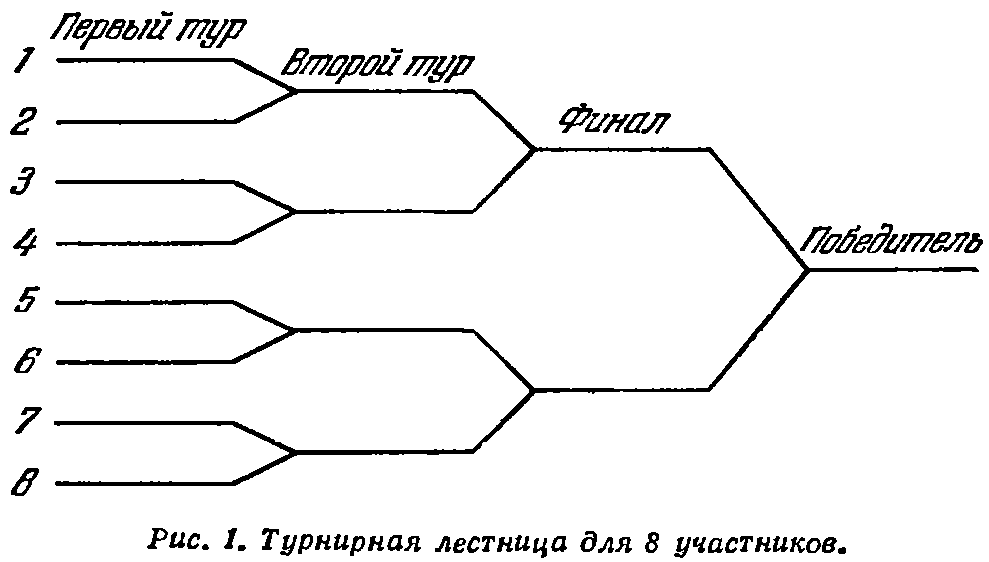 Предположим, что лучший игрок всегда побеждает второго по мастерству, а тот в свою очередь побеждает всех остальных. Проигрывающий в финале  занимает второе место. Какова вероятность того, что  это место займет второй по мастерству игрок?5. При бросании 100 монет какова вероятность выпадения ровно 50 гербов?6. Какое из событий более вероятно: (а) появление по крайней мере одной шестерки при подбрасывании 6 костей, (б) появление хотя бы двух шестерок при подбрасывании 12 костей и (в) появление не менее трех шестерок при бросании 18 костей?7.  Трехсторонняя дуэль. Дуэлянты А, В и С сходятся для трехсторонней дуэли. Известно, что для А вероятность попасть в цель равна  0,3, для С — 0,5, а В стреляет без промаха. Дуэлянты  могут стрелять в любого противника по выбору. Первым стреляет А, затем В дальше С и т. д. в циклическом порядке (раненый выбывает из дуэли), пока лишь один человек не останется невредимым. Какой должна быть стратегия А?8.  При каком минимальном числе людей в компании вероятность того, что хотя бы два из них родились в один и тот же день, неменьше  ½  ?(Годы рождения - могут и не совпадать; считать, что в феврале 28 дней.)9. Вы задались целью найти человека, день рождения которого совпадает с вашим. Сколько незнакомцев вам придется опросить, чтобы вероятность встречи такого человека была бы не меньше, чем 1/2?10 . Согласно законам о трудоустройстве в городе N, наниматели обязаны предоставлять всем рабочим выходной, если хотя бы у одного из них день рождения, и принимать на службу рабочих независимо от их дня рождения. За исключением этих выходных рабочие трудятся весь год из 365 дней. Предприниматели хотят максимизировать среднее число человеко-дней в году. Сколько рабочих трудятся на фабрике в городе N?11. Пьяница стоит на расстоянии чуть менее одного шага от края пропасти. Он шагает случайным образом либо к краю утеса либо от него. На каждом шагу вероятность отойти от края равна 2/3, а шаг к краю имеет вероятность 1/3. Каковы шансы пьяницы избежать падения? 12. Из хорошо перетасованной колоды в  52 карты, содержа щей четыре туза, извлекаются сверху карты до появления первого туза. На каком месте в среднем появляется первый  туз?13. (а).. Если стержень ломается случайным образом  на две части, то какова средняя длина меньшего  куска?  (б) Каково среднее отношение длины короткого куска к длине длинного?14. Стержень ломается случайным образом на три части. Найти средние длины короткого, среднего и длинного кусков.15. Две урны содержат одно и то же количество шаров, несколько черных и несколько белых каждая. Из них (из каждой) извлекаются n (n ≥ 3) шаров с возвращением. Может ли быть так, что вероятность того, что из первой урны извлечены n белых шаров,  равна вероятности того, что из второй извлечены либо все белые (n штук), либо все черные шары (n штук). Приведите пример таких урн (сколько каких шаров в каждой урне), либо докажите, что так не бывает. 